Р О С С И Й С К А Я   Ф Е Д Е Р А Ц И ЯБ Е Л Г О Р О Д С К А Я    О Б Л А С Т Ь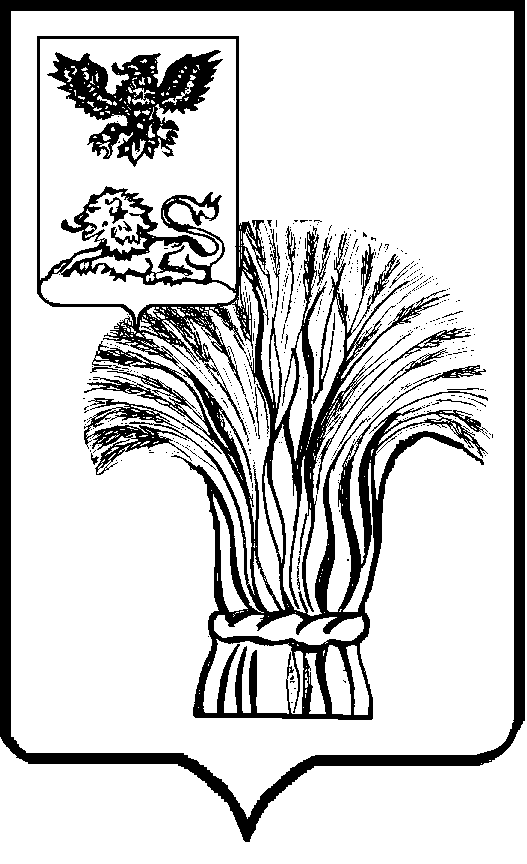 МУНИЦИПАЛЬНЫЙ СОВЕТ МУНИЦИПАЛЬНОГО РАЙОНА«РОВЕНЬСКИЙ РАЙОН»ТРЕТЬЕГО СОЗЫВАР Е Ш Е Н И Е31 января 2023 года                                                                                  № 60/427В соответствии с  Федеральным законом Российской Федерации от 06 октября 2003 года №131-ФЗ «Об общих принципах организации местного самоуправления в Российской Федерации»,  Постановлением Правительства РФ от 03 февраля 2022 года №101 «Об утверждении Правил использования федеральной государственной информационной системы «Единый портал государственных и муниципальных услуг (функций)» в целях организации и проведения публичных слушаний» Муниципальный совет Ровеньского района р е ш и л:1. Внести в правила организации и проведения публичных слушаний в муниципальном районе «Ровеньский район» Белгородской области, утвержденные решением Муниципального совета Ровеньского района  от 26 августа 2009 года №227 «О правилах организации и проведения публичных слушаний в муниципальном районе «Ровеньский район» Белгородской области», изменения, дополнив пункт 1.7. правил абзацем вторым следующего содержания:«Для размещения материалов и информации, указанных в абзаце первом настоящего пункта, обеспечения возможности представления жителями Ровеньского района своих замечаний и предложений по проекту муниципального правового акта, а также для участия жителей Ровеньского района в публичных слушаниях с соблюдением требований об обязательном использовании для таких целей официального сайта может использоваться федеральная государственная информационная система «Единый портал государственных и муниципальных услуг (функций)».».2. Решение подлежит опубликованию в порядке, предусмотренном Уставом муниципального района «Ровеньский район» Белгородской области.3. Контроль за исполнением настоящего решения возложить на постоянную комиссию Муниципального совета Ровеньского района по обеспечению законности, охраны прав и свобод граждан.Председатель Муниципального совета                 Ровеньского района                                                          В.А. Некрасов